DEPARTMENT OF TRANSFORMATION AND SHARED SERVICES 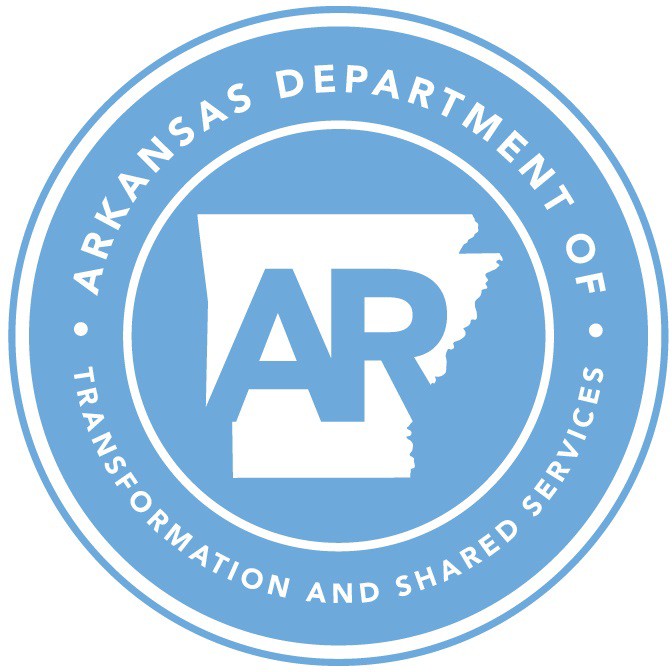 OFFICE OF STATE PROCUREMENTSole Source Justification FormComplete all sections of this Sole Source Procurement Justification Form and follow the steps specified in the Sole Source Procurement Procedures. Email the completed form to the Office of State Procurement review mailbox at osp.review@arkansas.gov to ensure timely review.  Procurement Unit Requesting the Sole Source ProcurementRequesting Department:  Requesting Division: Purchasing Contact:   Phone Number:    Email:  General InformationDescription of Service/Commodity:  Vendor Name:   Start Date of Resulting Contract:    Expiration Date of Resulting Contract:  Contract Number (if available):    Total Projected Cost: Why is the commodity/service needed?How did the agency determine a lack of responsible competition exists for the commodity/service?How did the agency determine the commodity/service can only be provided by one source?Can requirements be modified so the commodity/service may be competitively bid? If not, why?  Are there patent, copyright, or proprietary rights that make the required commodity/service unavailable from other sources? What would the requestor do if the commodity/service were no longer available? What program consideration details make the use of a Sole Source Procurement critical to the requestor?Provide additional details as needed.